江西育华学校九年级4月份物理月考答案一．填空题（共20分，每空1分）1．1.65；     52；    8625。      2．直线传播；  噪声         3．20；   40          4．下沉；    上浮          5．增大压强；    省力               6．6.8×107；      增加；  机械          7． L1         8．聚变；      可再生二．选择题（共26分，把你认为正确的选项的代号填涂在答题卡的相应位置上。 第11～16小题，每小题只有一个正确答案，每小题3分；第17、18小题，每小题有一个或几个正确答案，每小题4分 ，全部选择正确得4分，选择正确但不全得1分，不选、多选或错选得0分）三．简答题与计算题（共26分，第19题5分、20题7分，第21题7分, 第22题7分）15．（1） P＝F/S＝640N/0.64m2＝1000Pa（2）三段绳承重，绕绳正确。     （3）机械效率η＝W有用/W总＝Gh/3Fh＝G/3F≈66.7%16. （1）12V　（2）7200J　（3）6Ω　17.（1）W=Pt=10×10-3kw×(24-4)h×365=73kwh （2）Q=cm(t-t0)  Q=W=73kwh=73×3.6×106J =4.2×103 J/(kg·℃)  m(40-15) ℃m=2502.8kg  （3）在待机时间超过1h以上时应断开电源四、实验与探究题（共28分，每小题7分）18. （1）d（2） a  照相机（3）g（4）10 （5）上（6）C 19. （1）刚刚滑动     全部刻度的长度       V/L         FL/V  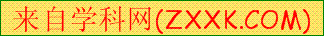 （2）排尽空气    漏气   有摩擦等20. ①质量      吸收相同的热量。 ②水    弱。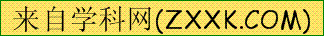 （2）相等      升高的温度  （3）控制变量法
21．用笔划线代替导线，根据电路图把电路实物连接完整（导线不得交叉）。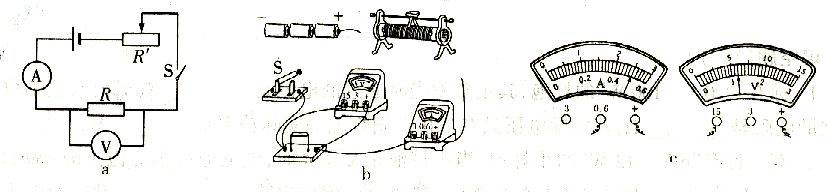 （1）略        （2）阻值； （3）导体电阻一定，通过导体的电流与导体两端电压成正比； （4）12；   （5）滑动变阻器的滑片与变阻器的电阻线接触不良； （6）电功率；   P=UI91011121314B DA  C  ABABD